                                                                                                                        ПРОЄКТ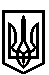 ТРОСТЯНЕЦЬКА СІЛЬСЬКА РАДАТРОСТЯНЕЦЬКОЇ ОБ'ЄДНАНОЇ ТЕРИТОРІАЛЬНОЇ ГРОМАДИ Миколаївського району  Львівської областіVII сесія VІІІ скликання                                                                      Р І Ш Е Н Н Я  10 лютого 2021 року                                с. Тростянець			                             № Про надання дозволу Филенко О.В. на розробленняпроєкту землеустрою щодо відведення земельної ділянки для ведення садівництва в с. ЗакладРозглянувши заяву Филенко О.В. про надання дозволу на розроблення проєкту землеустрою щодо відведення земельної ділянки для ведення садівництва в с. Заклад, враховуючи висновок постійної комісії сільської ради з питань земельних відносин, будівництва, архітектури, просторового планування, природних ресурсів та екології, відповідно до статей 12, 81, 118, 121, 122  Земельного Кодексу України,  пункту 34 частини першої статті 26 Закону України «Про місцеве самоврядування в Україні»,  сільська радав и р і ш и л а:  1. Надати дозвіл Филенко Олександрі Вікторівні на розроблення проєкту землеустрою щодо відведення земельної ділянки орієнтовною площею 0,05 га для ведення садівництва в                              с. Заклад  Миколаївського району Львівської області.  2. Контроль за виконанням рішення покласти на постійну комісію сільської ради з питань земельних відносин, будівництва, архітектури, просторового планування, природних ресурсів та екології  (голова комісії І. Соснило).Сільський голова                                                                                                  Михайло Цихуляк